MATEMATIKA, ČETRTEK, 7. MAJ 2020POZDRAVLJEN/A!V TOREK SI MERIL/A S KORAKI, STOPALI IN PEDMI.DANES PA NAJPREJ REŠI NALOGE V DELOVNEM ZVEZKU 3 NA STRANI 24 IN 25.NA STRANI 25 LAHKO PIŠEŠ ODGOVORE ZRAVEN VPRAŠANJA  IN PRI ZGORNJI NALOGI POVEZUJEŠ.NA KONCU PA SI IZBERI 3  PREDMETE, S KATERIMI BOŠ MERIL/A NEKAJ. SAM/A IZBERI KAJ BOŠ MERIL/A IN S ČIM BOŠ MERIL/A.PRILAGAM TI TABELO, KI JO LAHKO PRERIŠEŠ ALI NATISNEŠ. VANJO VPIŠI PODATKE.DZ 3, STRAN 24 IN 25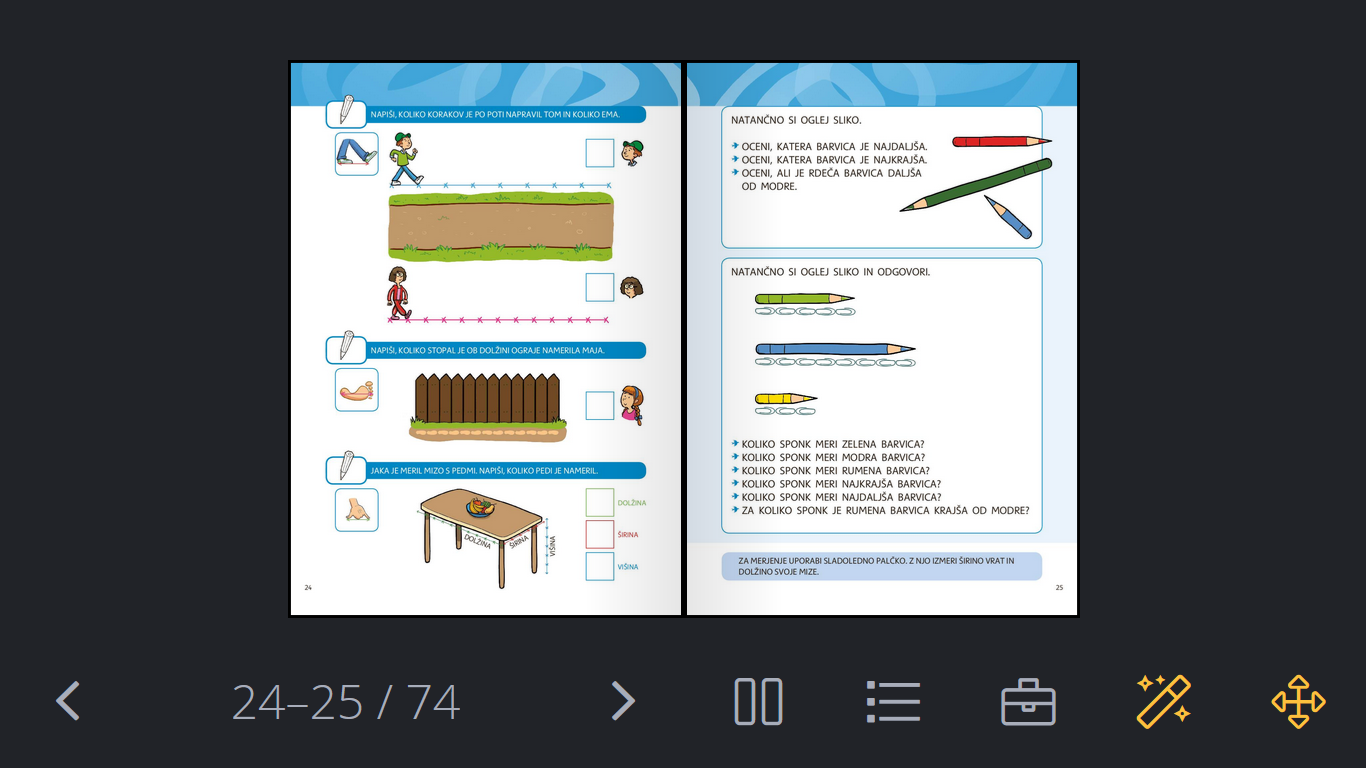              S ČIM MERIM?KAJ MERIM?SLADOLEDNA PALČKADOLŽINA MIZE